Муниципальное образование город Яровое Алтайского края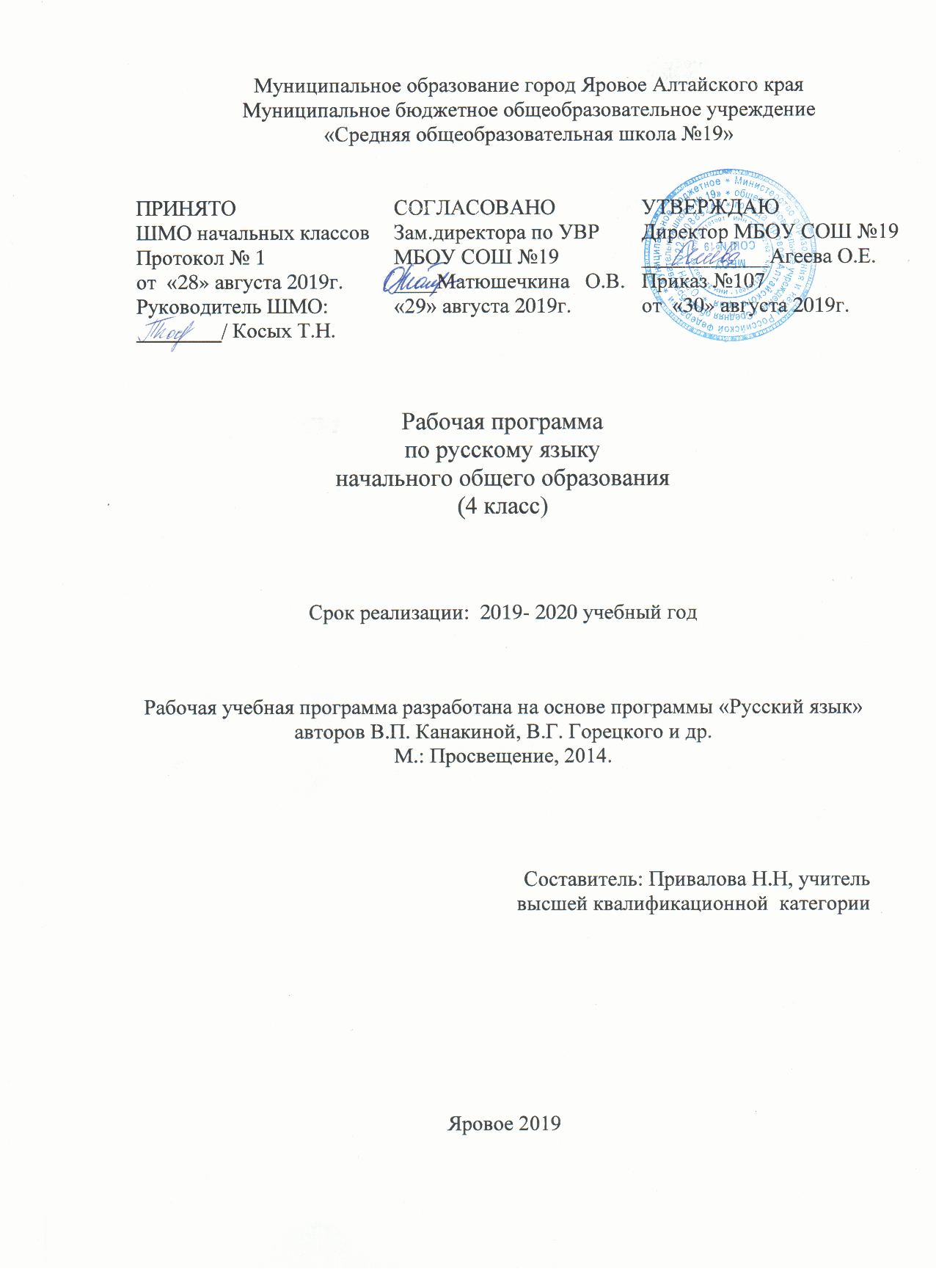 Муниципальное бюджетное общеобразовательное учреждение «Средняя общеобразовательная школа №19»Рабочая программапо русскому языкуначального общего образования (4 класс)Срок реализации:  2019- 2020 учебный годРабочая учебная программа разработана на основе программы «Русский язык» авторов В.П. Канакиной, В.Г. Горецкого и др.М.: Просвещение, 2014.Составитель: Косых Т.Н, учительпервой квалификационной  категорииЯровое 2019Пояснительная запискаРабочая программа по русскому языку составлена на основании:1.    Закона РФ «Об образовании» от 29.12.2012 №273-ФЗ2. Федерального государственного образовательного стандарта начального общего                       образования (утвержден приказом Минобрнауки России от 6 октября . № 373, зарегистрирован в Минюсте России 22 декабря ., регистрационный номер 1785) СанПиН 2.4.2.2821-10 "Санитарно-эпидемиологические требования к условиям и организации обучения в общеобразовательных учреждениях" (утверждены постановлением Главного государственного санитарного врача Российской Федерации от 29 декабря . № 189, зарегистрированным в Минюсте России 3 марта ., регистрационный номер 1993). Приказ Минпросвещения России от 28 декабря 2018 г. № 345 «О федеральном перечне учебников, рекомендуемых к использованию при реализации имеющих государственную аккредитацию образовательных программ начального общего образования»Приказ Минпросвещения России от 8 мая 2019 г. № 233 «О внесении изменений в федеральный перечень учебников, рекомендуемых к использованию при реализации имеющих государственную аккредитацию образовательных программ начального общего, основного общего, среднего общего образования, утвержденный приказом Министерства просвещений Российской Федерации от 28 декабря 2018 г. № 345»Основной образовательной программы начального общего образования муниципального бюджетного общеобразовательного учреждения «Средняя общеобразовательная школа №19» г.Яровое Алтайского края принятая Управляющим советом 19.04.2012 г. протокол № 13 и утвержденная приказом №31 от 26.04.2012 г.)Приказа МБОУ СОШ №19 от 26.08.2019 № 103 «Об утверждении Учебного плана на 2019-2020 учебный год».Положения о рабочей программе педагога МБОУ СОШ №19 г.Яровое Алтайского края принятое Управляющим советом 19.05.2016 г. протокол № 5 и утвержденное приказом №29 от 20.05.2016 г. Учебно-методического комплекта по учебному предмету «Русский язык» для 4 класса       авторов В.П. Канакиной, В.Г. Горецкого и др.          Рабочая программа разработана для учащихся 4 класса общеобразовательной школы, обучающихся по ФГОС.Программа направлена на реализацию средствами предмета «Русский язык» основных задач образовательной области «Филология»:- формирование первоначальных представлений о единстве и многообразии языкового и культурного пространства России, о языке как основе национального самосознания;-  развитие диалогической и монологической устной и письменной речи;-  развитие коммуникативных умений;	-  развитие нравственных и эстетических чувств;-  развитие способностей к творческой деятельности.На реализацию данного предмета в 4 классе отводится 5 часов в неделю, 170 часов в год (34 учебные недели)  в соответствии с базовой частью образовательной программы школы.Рабочая программа по русскому языку разработана на основе авторской программы Канакиной В.П., Горецкого В.Г. «Русский язык», опубликованной в Сборнике рабочих программ «Школа России» 1-4 классы: пособие для учителей общеобразовательных учреждений, .   Для реализации рабочей программы используется учебно-методический комплект авторов В.П. Канакиной, В.Г. Горецкого и др., включенный в Федеральный перечень учебников, рекомендуемых к использованию при реализации имеющих государственную аккредитацию образовательных программ начального общего образования.Программа составлена исходя из следующих целей и задач обучения предмету, определяемых ФГОС и примерными программами, а также указанных в авторской программе, и не противоречащих целям и задачам реализации ООП ООО (НОО) МБОУ СОШ №19: - ознакомление учащихся с основными положениями науки языке и формирование на этой основе знаково-символического восприятия логического мышления учащихся;- формирование коммуникативной компетенции учащихся: развитие устной и письменной речи, монологической и диалогической речи, а также навыки грамотного, безошибочного письма как показателя общей культуры человека.	Программа предусматривает ряд практических задач, решение которых обеспечивает достижение основных целей изучения предмета:- развитие речи, мышления, воображения, умения выбирать средства языка в соответствии с целями, задачами и условиями общения;- формирование навыков культуры речи, умений правильно писать и читать, участвовать в диалоге, составлять устные монологические высказывания и письменные тексты;- формирование первоначальных представлений о системе и структуре русского языка;- воспитание позитивного эмоционально-ценностного отношения к русскому языку, чувства сопричастности сохранению его уникальности.Содержание рабочей программы и логика его изучения не отличается от содержания авторской программы. Рабочая программа предусматривает реализацию практической части авторской программы в полном объеме.Содержание учебного курса (170 часов)Повторение (11 ч)Наша речь и наш язык. Формулы вежливости.Текст и его признаки. Тема, основная мысль, заголовок текста. Построение (композиция) текста. Связь между частями текста. План. Типы текста (повествование, описание, рассуждение, смешанный текст).Предложение как единица речи.	Виды предложений по цели высказывания и интонации.Знаки препинания в конце предложений.Диалог.Обращение. Знаки препинания в предложениях с обращением в начале, середине, конце предложения (общее представление). Составление предложений с обращением.Основа предложения. Главные и второстепенные члены предложения.Словосочетание. Вычленение из предложения основы и словосочетаний.Разбор предложения по членам предложения.Предложение (9 ч)Однородные члены предложения (общее представление). Предложения с однородными членами без союзов.Интонация перечисления, запятая при перечислении. Предложения с однородными членами, связанными союзами и (без перечисления), а, но. Интонация, знаки препинания при однородных членах с союзами и, а, но. Составление и запись предложений с однородными членами с союзами и без союзов.Простые и сложные предложения (общее представление). Знаки препинания в сложных предложениях. Сложное предложение и предложение с однородными членами.Слово в языке и речи (21 ч)Лексическое значение слова. Однозначные и многозначные слова. Прямое и переносное значения слов. Синонимы, антонимы, омонимы. Устаревшие и новые слова. Заимствованные слова. Устойчивые сочетания слов (фразеологизмы). Ознакомление со словарем иностранных слов учебника.Работа с лингвистическими словарями (толковым, синонимов, антонимов, омонимов, фразеологизмов).Наблюдение над изобразительно-выразительными средствами языка.Состав слова. Значимые части слова. Различие однокоренных слови различных форм одного и того же слова.Правописание приставок и суффиксов, разделительных твердого и мягкого знаков.Обобщение знаний о частях речи (имя существительное, имя прилагательное, глагол, имя числительное, местоимение, предлог), деление частей речи на самостоятельные и служебные.Наречие как часть речи (общее представление), значение, вопросы.Роль наречий в предложении (второстепенный член предложения).Имя существительное (39 ч)Склонение имен существительных. Развитие навыка в склонении имён существительных и в распознавании падежей. Несклоняемые имена существительные.Основные тины склонения имён существительных (общее представление).Первое склонение имён существительных и упражнение в распознавании имен существительных 1-го склонения.Второе склонение имён существительных и упражнение в распознавании имен существительных 2-го склонения.Третье склонение имен существительных и упражнение в распознавании имен существительных 3-го склонения.Правописание безударных падежных окончаний имён существительных 1, 2 и 3~го склонения в единственном числе (кроме имен существительных на -мя, -ий. -ие, -ия). Ознакомление со способами проверки безударных падежных окончаний имен существительных.Правописания безударных падежных окончаний имен существительных 1, 2 и 3-го склонения в единственном числе в каждом из падежей. Упражнение в употреблении падежных форм имен существительных с предлогом и без предлога в речи (пришёл из школы, из магазина, с вокзала: работать в магазине, на почте: гордиться товарищем. гордость за товарища, слушать музыку, прислушиваться к музыке).Склонение имен существительных во множественном числе. Развитие навыка правописания окончаний имен существительных во множественном числе. Формирование умений образовывать формы именительного и родительного падежей множественного числа (инженеры. учителя, директора: урожай помидоров, яблок) и правильно употреблять их в речи.Морфологический разбор имён существительных.Имя прилагательное (30 ч)Имя прилагательное как часть речи. Связь имен прилагательных с именем существительным. Упражнения в распознавании имен прилагательных по общему лексическому значению, в изменении имен прилагательных по числам, в единственном  числе по родам, в правописании родовых окончаний.Склонение имен прилагательных (кроме прилагательных с основой ха шипящий и оканчивающихся на -ья, -ье, -ов, -ин). Способы проверки правописания безударных падежных окончаний имен прилагательных (общее представление).Склонение /мен прилагательных в мужском и среднем роде в единственном числе. Развитие навыка правописания падежных окончаний имен прилагательных мужского и среднего рода б единственном числе.Склонение имен прилагательных женского рода в единственном числе. Развитие навыка правописания падежных окончаний имен прилагательных женского рода в едино •венном числе.Склонение и правописание имен прилагательных во множественном числе. Местоимения (8 ч)Местоимение как часть речи.Личные местоимения 1, 2 и 3-го лица единственного и множественного числа.Склонение личных местоимений с предлогами и без предлогов. Раздельное написание предлогов с местоимениями (к тебе, у тебя, к ним).Развитие навыка правописания падежных форм личных местоимений в косвенных падежах (тебя, меня, его, её, у него, с нею).Упражнение в правильном употреблении местоимений в речи. Использование местоимений как одного из средств связи предложений в тексте.Глагол (34 ч)Глагол как часть речи. Упражнение в распознавании глаголов по общему лексическому значению, в изменении глаголов по временам и числам, глаголов прошедшего времени по родам в единственном числе.Неопределенная форма глагола (особенности данной формы). Образование временных форм от неопределенной формы глагола.Возвратные глаголы (общее представление). Правописание возвратных глаголов в неопределенной форме.Изменение глаголов по лицам и числам в настоящем и будущем времени (спряжение). Развитие умения изменять глаголы в настоящем и будущем времени по лицам и числам, распознавать лицо и число глаголов.Правописание мягкого знака (ь) в окончаниях глаголов 2-го лица единственного числа после шипящих.Глаголы 1 и 2 спряжения (общее представление).Глаголы-исключения.Правописание безударных личных окончаний глаголов в настоящем и будущем времени.Распознавание возвратных глаголов в 3-м лице и в неопределенной форме по вопросам (что делает? что делать?).Правописание буквосочетаний -тся в возвратных глаголах в 3-м лице и -ться в возвратных глаголах неопределенной формы (общее представление).Правописание глаголов в прошедшем времени. Правописание родовых окончаний глаголов в прошедшем времени, правописание суффиксов глаголов в прошедшем времени (видеть — видел, слышать — слышал)Употребление в речи глаголов в прямом и переносном значении, глаголов-синонимов, глаголов-антонимов.Развитие умения правильно употреблять при глаголах имена существительные в нужных падежах с предлогами и без предлогов (тревожиться за отца, беспокоиться об отце, любоваться закатом, смотреть на закат).Развитие речиРечь и её значение в речевой практике человека. Место и роль речи в общении между людьми. Зависимость речи от речевой ситуации.Текст, основная мысль, заголовок. Построение (композиция) текста.План. Составление плана к изложению и сочинению (коллективно и самостоятельно).Связь между предложениями в тексте, частями текста. Структура текста-повествования, текста-описания, текста-рассуждения.Составление небольшого рассказа с элементами описания и рассуждения с учётом разновидностей речи (о случае из жизни, об экскурсии, наблюдениях и др.).Изложение (подробное, сжатое) текста по коллективно или самостоятельно составленному плану.Использование при создании текста изобразительно-выразительных средств (эпитетов, сравнений, олицетворений), глаголов-синонимов, прилагательных-синонимов, существительных-синонимов и др.Сочинения (устные и письменные) по сюжетному рисунку, серии сюжетных рисунков, демонстрационной картине, по заданной теме и собственному выбору темы с предварительной коллективной подготовкой под руководством учителя либо без помощи учителя.Речевая этика: слова приветствия, прощания, благодарности, просьбы; слова, используемые при извинении и отказе.Повторение (18 ч)Слова с непроверяемым написанием для изучения в 4 классеАвтомобиль, агроном, адрес, аллея, аппетит, багаж, беседа, беседовать, библиотека, библиотекарь, билет, богатство, ботинки, вагон, везде, вокзал, впереди, вчера, газета, гореть, горизонт, двадцать, двенадцать, директор, ещё, железо, завтра, здесь, издалека, инженер, календарь, каникулы, кастрюля, килограмм, километр, командир, комбайн, комбайнер, корабль, космонавт, костёр, костюм, лучше, медленно, металл, назад, налево, направо, оборона, овца, одиннадцать, пассажир, пассажирский, пейзаж, победа, портрет, правительство, председатель, прекрасный, путешествие, путешественник, расстояние, салют, сверкать, сверху, свитер, свобода, сегодня, сейчас, семена, сеялка, слева, справа, тарелка, телефон, теперь, тепловоз, хлебороб, хозяин, хозяйство, человек, шестнадцать, шофёр, экскурсия, электричество, электровоз, электростанция.Планируемые результаты освоения учебного предметаОбучение предмету в 4 классе направлено на достижение следующих образовательных результатов:1. Личностные результаты:Личностные УУД1) Формирование чувства гордости за свою Родину, российский народ и историю России; осознание своей этнической и национальной принадлежности, 2) Формирование целостного, социально ориентированного взгляда на мир в его органическом единстве и разнообразии природы, народов, культур и религий;3) формирование уважительного отношения к иному мнению, истории и культуре своего народа;4) формирование отношения к родному русскому языку как к духовной, культурно-исторической ценности, чувства сопричастности к сохранению его чистоты, выразительности. ёмкости, восприятия языка как средства и условия общения;5) формирование целостного мировоззрения, соответствующего современному уровню развития науки и общественной практики, учитывающего социальное, культурное, языковое,
духовное многообразие современного мира;6) формирование уважительного отношения к иному мнению, истории и культуре других народов;7) формирование коммуникативной компетентности в общении и сотрудничестве со сверстниками, детьми старшего и младшего возраста, взрослыми в процессе образовательной, общественно полезной, учебно-исследовательской, творческой и других видов деятельности;8) развитие эстетического сознания через освоение художественного наследия народов России и мира, творческой деятельности эстетического характера;9)развитие этических чувств, доброжелательности и эмоционально-нравственной отзывчивости, понимания и сопереживания чувствам других людей;10) развитие навыков сотрудничества со взрослыми и сверстниками в учебном процессе и других социальных ситуациях.2. Метапредметные результаты:Регулятивные УУД1. Овладение способностью принимать и сохранять цели и задачи учебной деятельности, поиска средств ее осуществления;2. Освоение способов решения проблем творческого и поискового характера: формирование умения планировать, контролировать и оценивать учебные действия в соответствии с поставленной задачей и условиями ее реализации; определять наиболее эффективные способы достижения результата;3. Освоение начальных форм познавательной и личностной рефлексии: использование знаково-символических средств представления информации для создания моделей изучаемых объектов и процессов, схем решения учебных и практических задач;Познавательные УУД1. Использование различных способов поиска (в справочных источниках: в учебниках и других учебных пособиях, в словарях), обработки, анализа, организации, передачи и интерпретации информации в соответствии с коммуникативными и познавательными задачами и
технологиями учебного предмета;2. Овладение навыками смыслового чтения текстов различных стилей и жанров в соответствии с целями и задачами; осознанно строить речевое высказывание в соответствии с задачами коммуникации и составлять тексты в устной и письменной формах;3. Готовность слушать собеседника и вести диалог; готовность признавать возможность существования различных точек зрения и права каждого иметь свою;4. Умение излагать своё мнение и аргументировать свою точку зрения и оценку событий;5. Овладение начальными сведениями о сущности и особенностях изучаемого объекта системы русского родного языка, осознание учащимися двух реальностей      окружающего мира и слова, отражающего этот мир во всем его многообразии, осознание единства и различия лих реальностей;6. Овладение базовыми предметными и межпредметными понятиями, отражающими существенные связи и отношения между объектами и процессами;7. Умение работать в материальной и информационной среде начального общего образования (в том числе с учебными моделями) в соответствии с содержанием предметаКоммуникативные УУДВыпускник научится:Слушать и слышать собеседника, вести диалог;Ориентироваться в целях, задачах, средствах и условиях общения;Понимать необходимость ориентироваться на позицию партнера в общении, учитывать различные мнения;Строить понятные для партнера высказывания; проявлять доброжелательное отношение к партнеру; Определять общие цели и пути их достижения; Уметь договариваться о распределении функций и ролей, осуществлять взаимный контроль в совместной деятельности:Предметные результаты:ОБЩИЕ ПРЕДМЕТНЫЕ РЕЗУЛЬТАТЫ ОСВОЕНИЯ ПРОГРАММЫ•первоначальное представление о единстве и многообразии языкового и культурного пространства России, о языке как основе национального самосознания;•осознание значения русского языка как национального языка русского народа, как государственного языка Российской Федерации и языка межнационального общения;•представление о языке как основном средстве человеческого общения и явлении национальной культуры, о роли родного языка в жизни человека и общества;•позитивное эмоционально-оценочное отношение к русскому языку, понимание значимости хорошего владения русским языком, его роли в дальнейшем образовании;•овладение начальными представлениями о нормах русского языка (орфоэпических, лексических, грамматических), правилах речевого этикета (в объёме курса); использование этих норм для успешного решения коммуникативных задач в ситуациях учебной языковой деятельности и свободного общения; формирование сознательного отношения к качеству своей речи, контроля за ней;•приобретение опыта ориентироваться в целях, задачах, средствах и условиях общения, выбирать адекватные языковые средства для решения коммуникативных задач;•освоение первоначальных научных представлений об основных понятиях и правилах из области фонетики, графики, лексики, морфемики, морфологии, синтаксиса, орфографии (в объёме изучаемого курса), понимание взаимосвязи и взаимозависимости между разными сторонами языка;•овладение учебными действиями с языковыми единицами: находить, опознавать, характеризовать, сравнивать, классифицировать основные единицы языка (звуки, буквы, слова, предложения), конструировать из этих единиц единицы более высокого уровня (слова, словосочетания, предложения, тексты), использовать эти действия для решения познавательных, практических и коммуникативных задач (в объёме изучаемого курса);•овладение основами грамотного письма: основными орфографическими и пунктуационными умениями (в объёме изучаемого курса), умениями применять правила орфографии и правила постановки знаков препинания при записи собственных и предложенных текстов, умением проверять написанное.ПРЕДМЕТНЫЕ РЕЗУЛЬТАТЫ ОСВОЕНИЯ ОСНОВНЫХ СОДЕРЖАТЕЛЬНЫХ ЛИНИЙ ПРОГРАММЫРазвитие речиОсвоение данного раздела распределяется по всем разделам курса.Обучающийся научится:•осознавать ситуацию общения: с какой целью, с кем и где происходит общение; выбирать адекватные языковые и неязыковые средства в соответствии с конкретной ситуацией общения;•владеть формами диалогической речи; умением вести разговор (начать, поддержать, закончить разговор, привлечь внимание и др.);•выражать собственное мнение, обосновывать его с учётом ситуации общения;•использовать нормы речевого этикета в ситуациях учебного и бытового общения (приветствие, прощание, извинение, благодарность, обращение с просьбой), в том числе при обращении с помощью средств ИКТ;•оценивать правильность (уместность) выбора языковых и неязыковых средств устного общения на уроке, в школе, быту, со знакомыми и незнакомыми, с людьми разного возраста;•владеть монологической формой речи; под руководством учителя строить монологическое высказывание на определённую тему с использованием разных типов речи (описание, повествование, рассуждение);•работать с текстом: определять тему и главную мысль текста, самостоятельно озаглавливать текст по его теме или главной мысли, выделять части текста (корректировать порядок предложений и частей текста), составлять план к заданным текстам;•пользоваться самостоятельно памяткой для подготовки и написания письменного изложения учеником;•письменно (после коллективной подготовки) подробно или выборочно передавать содержание повествовательного текста, предъявленного на основе зрительного и слухового восприятия, сохраняя основные особенности текста-образца; грамотно записывать текст; соблюдать требование каллиграфии при письме;•сочинять письма, поздравительные открытки, объявления и другие небольшие тексты для конкретных ситуаций общения;•составлять тексты повествовательного и описательного характера на основе разных источников (по наблюдению, по сюжетному рисунку, по репродукциям картин художников, по заданным теме и плану, опорным словам, на свободную тему, по пословице или поговорке, творческому воображению и др.);•письменно сочинять небольшие речевые произведения освоенных жанров (например, записку, письмо, поздравление, объявление);•проверять правильность своей письменной речи, исправлять допущенные орфографические и пунктуационные ошибки; улучшать написанное: добавлять и убирать элементы содержания, заменять слова на более точные и выразительные;•пользоваться специальной, справочной литературой, словарями, журналами, Интернетом при создании собственных речевых произведений на заданную или самостоятельно выбранную тему.Обучающийся получит возможность научиться:•подробно и выборочно письменно передавать содержание текста;•различать стилистические варианты языка при сравнении стилистически контрастных текстов (художественного и научного или делового, разговорного и научного или делового);•создавать собственные тексты и корректировать заданные тексты с учётом точности, правильности, богатства и выразительности письменной речи; использовать в текстах си-нонимы и антонимы;•анализировать последовательность своих действий при работе над изложениями и сочинениями и соотносить их с разработанным алгоритмом; оценивать правильность выполнения учебной задачи; соотносить собственный текст с исходным (для изложений) и с назначением, задачами, условиями общения (для самостоятельно составленных текстов);•оформлять результаты исследовательской работы;•редактировать собственные тексты, совершенствуя правильность речи, улучшая содержание, построение предложений и выбор языковых средств.Система языкаФонетика, орфоэпия, графикаОбучающийся научится:•произносить звуки речи в соответствии с нормами языка;•характеризовать звуки русского языка: гласные ударные — безударные; согласные твёрдые — мягкие, парные — непарные, твёрдые — мягкие; согласные глухие — звонкие, парные — непарные, звонкие и глухие; группировать звуки по заданному основанию;•соблюдать нормы русского литературного языка в собственной речи и оценивать соблюдение этих норм в речи собеседников (в объёме орфоэпического словаря учебника);•пользоваться орфоэпическим словарём при определении правильного произношения слова (или обращаться за помощью к другим орфоэпическим словарям русского языка или к учителю, родителям и др.);•различать звуки и буквы;•классифицировать слова с точки зрения их звуко-буквенного состава по самостоятельно определённым критериям;•знать последовательность букв в русском алфавите, пользоваться алфавитом для упорядочивания слов и поиска нужной информации;•пользоваться при письме небуквенными графическими средствами: пробелом между словами, знаком переноса, красной строки (абзаца), пунктуационными знаками (в пределах изученного).Обучающийся получит возможность научиться:•выполнять (устно и письменно) звуко-буквенный разбор слова самостоятельно по предложенному в учебнике алгоритму; оценивать правильность проведения звуко-буквенного разбора слова (в объёме изучаемого курса).ЛексикаОсвоение данного раздела распределяется по всем разделам курса.Обучающийся научится:•осознавать, что понимание значения слова — одно из условий умелого его использования в устной и письменной речи;•выявлять в речи слова, значение которых требует уточнения;•определять значение слова по тексту или уточнять с помощью толкового словаря, Интернета и др.;•распознавать среди предложенных слов синонимы, антонимы, омонимы, фразеологизмы, устаревшие слова (простые случаи);•подбирать к предложенным словам антонимы и синонимы;•понимать этимологию мотивированных слов-названий;•выбирать слова из ряда предложенных для успешного решения коммуникативных задач;•подбирать синонимы для устранения повторов в тексте;•находить в художественном тексте слова, употреблённые в переносном значении, а также эмоционально-оценочные слова, эпитеты, сравнения, олицетворения (без терминологии); оценивать уместность употребления этих слов в речи;•пользоваться словарями при решении языковых и речевых задач.Обучающийся получит возможность научиться:•оценивать уместность использования слов в устной и письменной речи;•подбирать антонимы для точной характеристики предметов при их сравнении;•иметь представление о заимствованных словах; осознавать один из способов пополнения словарного состава русского языка иноязычными словами;•работать с разными словарями;•приобретать опыт редактирования предложения (текста).Состав слова (морфемика)Обучающийся научится:•различать изменяемые и неизменяемые слова;•различать однокоренные слова среди других (неоднокоренных) слов (форм слов, слов с омонимичными корнями, синонимов);•находить в словах окончание, основу (в простых случаях), корень, приставку, суффикс (постфикс -ся), соединительные гласные в сложных словах, использовать алгоритм опознавания изучаемых морфем;•находить корень в однокоренных словах с чередованием согласных в корне;•узнавать сложные слова (типа вездеход, вертолёт и др.), выделять в них корни; находить соединительные гласные (интерфиксы) в сложных словах;•сравнивать, классифицировать слова по их составу;•соотносить слова с предъявляемыми к ним моделями, выбирать из предложенных слов слово, соответствующее заданной модели, составлять модель заданного слова;•самостоятельно подбирать слова к заданной модели;•понимать значения, вносимые в слово суффиксами и приставками (простые случаи);  образовывать слова с этими морфемами для передачи соответствующего значения;•образовывать слова (разных частей речи) с помощью приставки или суффикса или с помощью и приставки и суффикса).Обучающийся получит возможность научиться:•понимать роль каждой из частей слова в передаче лексического значения слова;•понимать смысловые, эмоциональные, изобразительные возможности суффиксов и приставок;•узнавать образование слов с помощью суффиксов или приставок;•разбирать самостоятельно (устно и письменно) по составу слова с однозначно выделяемыми морфемами в соответствии с предложенным в учебнике алгоритмом;•подбирать однокоренные слова и формы одного и того же слова с целью проверки изучаемых орфограмм в корне слова, использовать знание графического образа приставок и суффиксов для овладения правописанием слов с этими приставками и суффиксами (при изучении частей речи).МорфологияОбучающийся научится:•определять принадлежность слова к определённой части речи по комплексу освоенных признаков; классифицировать слова по частям речи;•распознавать части речи на основе усвоенных признаков (в объёме программы);•пользоваться словами разных частей речи и их формами в собственных речевых высказываниях;•выявлять роль и значение слов частей речи в речи;•определять грамматические признаки имён существительных — род, склонение, число, падеж;•определять грамматические признаки имён прилагательных — род (в единственном числе), число, падеж; изменять имена прилагательные по падежам;•определять грамматические признаки личного местоимения в начальной форме — лицо, число, род (у местоимений 3-го лица в единственном числе); иметь представление о склонении личных местоимений; использовать личные местоимения для устранения неоправданных повторов;правильно употреблять в речи формы личных местоимений;•распознавать неопределённую форму глагола; определять грамматические признаки глаголов — время, число, род (в прошедшем времени в единственном числе), лицо (в настоящем и будущем времени); изменять глаголы в настоящем и будущем времени по лицам и числам (спрягать);изменять глаголы в прошедшем времени в единственном числе по родам; иметь представление о возвратных глаголах;•определять грамматические признаки личного местоимения в начальной форме — лицо, число, род (у местоимений 3-го лица в единственном числе); иметь представление о склонении личных местоимений, изменять личные местоимения по падежам; использовать личные местоимения для устранения неоправданных повторов; правильно употреблять в речи личные местоимения;•распознавать наречия как часть речи; понимать их роль и значение в речи;•различать наиболее употребительные предлоги и определять их роль при образовании падежных форм имён существительных и местоимений;•понимать роль союзов и частицы не в речи;•подбирать примеры слов и форм слов разных частей речи.Обучающийся получит возможность научиться:•разграничивать самостоятельные и служебные части речи;•сравнивать и сопоставлять признаки, присущие изучаемым частям речи; находить в тексте слова частей речи по указанным морфологическим признакам; классифицировать части речи по наличию или отсутствию освоенных признаков;•различать смысловые и падежные вопросы имён существительных;•склонять личные местоимения, соотносить личное местоимение в косвенном падеже с его начальной формой, распознавать падеж личного местоимения в предложении и тексте;•различать родовые и личные окончания глагола;•наблюдать над словообразованием имён существительных, имён прилагательных, глаголов;•проводить полный морфологический разбор имён существительных, имён прилагательных, глаголов по предложенному в учебнике алгоритму, оценивать правильность проведения морфологического разбора;•находить в тексте личные местоимения, наречия, числительные, возвратные глаголы, предлоги вместе с личными местоимениями, к которым они относятся, союзы и, а, но, частицу не при глаголах;•находить и исправлять в устной и письменной речи речевые ошибки и недочёты в употреблении изучаемых форм частей речи.СинтаксисОбучающийся научится:•различать предложение, словосочетание и слово;•устанавливать в словосочетании связь главного слова с зависимым при помощи вопросов;•составлять из заданных слов словосочетания, учитывая их связь по смыслу и по форме;•устанавливать при помощи смысловых вопросов связь между словами в предложении; отражать её в схеме;•соотносить предложения со схемами, выбирать предложение, соответствующее схеме;•классифицировать предложения по цели высказывания и по эмоциональной окраске (по интонации);•выделять из потока речи предложения, оформлять их границы;•находить главные (подлежащее и сказуемое) и второстепенные члены предложения (без деления на виды); выделять из предложения словосочетания;•распознавать предложения с однородными членами, находить в них однородные члены; использовать интонацию при перечислении однородных членов предложения;•составлять предложения с однородными членами и использовать их в речи; при составлении таких предложений пользоваться бессоюзной связью и союзами и, а, но.Обучающийся получит возможность научиться:•различать простое предложение с однородными членами и сложное предложение;•находить в предложении обращение;•выполнять в соответствии с предложенным в учебнике алгоритмом разбор простого предложения (по членам предложения, синтаксический), оценивать правильность разбора.Орфография и пунктуацияОбучающийся научится:а) применять ранее изученные правила правописания:•раздельное написание слов;•сочетания жи—ши, ча—ща, чу—щу в положении под ударением;•сочетания чк, чн, чт, нч, щн и др.;•перенос слов;•прописная буква в начале предложения, именах собственных;•проверяемые безударные гласные в корне слова;•парные звонкие и глухие согласные в корне слова;•непроизносимые согласные;•непроверяемые гласные и согласные в корне слова, в том числе с удвоенными согласными (перечень см. в словаре учебника);•гласные и согласные в неизменяемых на письме приставках и суффиксах;•разделительные мягкий и твёрдый знаки (ь, ъ);•мягкий знак после шипящих на конце имён существительных (речь, брошь, мышь);•соединительные о и е в сложных словах (самолёт, вездеход);•е и и в суффиксах имён существительных (ключик — ключика, замочек — замочка);•безударные падежные окончания имён существительных (кроме существительных на -мя, -ий, -ье, -ия, -ов, -ин);•безударные падежные окончания имён прилагательных;•раздельное написание предлогов с личными местоимениями; раздельное написание частицы не с глаголами;•мягкий знак (ь) после шипящих на конце глаголов в форме 2-го лица единственного числа (читаешь, пишешь);•мягкий знак (ь) в глаголах в сочетании -ться;•безударные личные окончания глаголов;•раздельное написание предлогов с другими словами;•знаки препинания в конце предложения: точка, вопросительный и восклицательный знаки;•знаки препинания (запятая) в предложениях с однородными членами;б) подбирать примеры с определённой орфограммой;в) осознавать место возможного возникновения орфографической ошибки;г) обнаруживать орфограммы по освоенным опознавательным признакам в указанных учителем словах (в объёме изучаемого курса);д) определять разновидности орфограмм и соотносить их c изученными правилами;е) пользоваться орфографическим словарём учебника как средством самоконтроля при проверке написания слов с непроверяемыми орфограммами;ж) безошибочно списывать текст объёмом 80—90 слов;з) писать под диктовку тексты объёмом 75—80 слов в соответствии с изученными правилами правописания;и) проверять собственный и предложенный текст, находить и исправлять орфографические и пунктуационные ошибки.Обучающийся получит возможность научиться:а) применять правила правописания:•соединительные о и е в сложных словах (самолёт, вездеход);•е и и в суффиксах -ек, -ик;•запятая при обращении;•запятая между частями в сложном предложении;б) объяснять правописание безударных падежных окончаний имён существительных (кроме существительных на -мя, -ий, -ье, -ия, -ов, -ин);в) объяснять правописание безударных падежных имён прилагательных;г) объяснять правописание личных окончаний глагола;д) объяснять написание сочетаний -ться и -тся в глаголах;е) применять разные способы проверки правописания слов:изменение формы слова, подбор однокоренных слов, подбор слов с ударной морфемой, знание фонетических особенностей орфограммы, использование орфографического словаря; ж) при составлении собственных текстов во избежание орфографических или пунктуационных ошибок, использовать помощь взрослого или словарь, пропуск орфограммы или пунктограммы.Контроль и оценивание достижения планируемых образовательных результатовПри реализации данной рабочей программы осуществляются следующие виды и способы контроля планируемых образовательных результатов.Виды контроля и оценивания:Текущий контроль успеваемости (поурочный, тематический)Промежуточная аттестацияПромежуточное и итоговое оцениваниеИтоговая оценка качества освоения обучающимися ООП НООФормы и методы осуществления оценочных процедур предметных результатов:  Проверочная работаКонтрольная работаКонтрольный диктант с грамматическим заданиемКонтрольное списываниеСловарный диктантТворческий проектФормы и методы осуществления оценочных процедур метапредметных результатов:  Комплексная работа на межпредметной основеГрупповой проектОбщеучебные умения, навыки и способы деятельности:В результате изучения русского языка в 4 классе обучащиеся научатся:произносить звуки речи в соответствии с нормами языка;различать слабую и сильную позиции гласных и согласных в корне слова;использовать способы проверки обозначения на письме гласных и согласных звуков
в слабой позиции в корне слова;разбирать простое предложение с однородными членами;ставить запятую между однородными членами в изученных случаях;оформлять предложения в устной и письменной речи (интонация, пауза, знаки препинания, точка, вопросительный и восклицательный знаки);писать обучающее изложение доступного текста;списывать и писать под диктовку текст, включающий изученные орфограммы;производить разбор слова по составу;подбирать однокоренные слова;распознавать части речи (имя существительное, имя прилагательное, глагол, местоимение, наречие, предлог, союз);определять род, число, падеж имён существительных и имён прилагательных;производить морфологический разбор доступных слов;давать фонетическую характеристику гласных и согласных звуков;понимать влияние ударения на смысл слова;различать парные и непарные согласные по звонкости и глухости, по твёрдости и мягкости; обозначать мягкость согласных на письме;понимать роль разделительного мягкого знака и разделительного твёрдого знака в слове;устанавливать связь слов в предложении по вопросам;производить элементарный синтаксический разбор предложения;различать признаки текста и типы текстов (повествование, описание, рассуждение).Обучающиеся получат возможность научиться:орфографически грамотно и каллиграфически правильно списывать и писать под диктовку текст (75-80 слов), включающий изученные орфограммы за курс начальной школы;проверять написанное, находить в словах изученные орфограммы;производить звуковой и звукобуквенный разбор слова;производить морфемный разбор ясных по составу слов, подбирать однокоренные слова разных частей речи;распознавать части речи и их грамматические признаки (род, число, падеж имён существительных; род и число имён прилагательных; время и число глаголов; лицо и число местоимений);изменять  имена  существительные,   имена  прилагательные,   глаголы  по  числам;
склонять в единственном и множественном числе имена существительные; изменять имена прилагательные по родам; изменять глаголы по временам;производить разбор слова как части речи: начальная форма, род, склонение, падеж, число имен существительных; начальная форма, род, падеж, число имен прилагательных; начальная (неопределенная) форма, спряжение, число, время, лицо (в настоящем и будущем времени), род (в прошедшем времени) глаголов; начальная форма, падеж, лицо, число, род (в 3-м лице единственного числа) местоимений;интонационно правильно произносить предложения. Определять вид предложения по цели высказывания и интонации;вычленять в предложении основу и словосочетания;производить синтаксический разбор простого предложения, предложения с однородными членами;определять тему текста, его основную мысль, подбирать заголовок к тексту, делить текст на части, под руководством учителя и самостоятельно составлять план текста;определять тип текста;писать изложение и сочинение (85—90 слов) повествовательного текста с элементами описания и рассуждения по коллективно или самостоятельно составленному плану под руководством учителя.В результате изучения русского языка обучающийся должен:                                              знать/понимать- значимые части слова;	- признаки изученных частей речи;- типы предложений по цели высказывания и по эмоциональной окраске.уметь:- анализировать и кратко характеризовать звуки речи, состав слова; части речи, предложение;- различать произношение и написание слов;- находить способ проверки написания слова (в том числе по словарю);- без ошибок списывать несложный текст объемом 70-90 слов;- создавать несложные монологические тексты на доступные детям темы в форме повествования и описания;- соблюдать изученные нормы орфографии и пунктуации (диктант – текст 75-80 слов).Использовать приобретенные знания и умения в практической деятельности и повседневной жизни для:- адекватного восприятия звучащей речи (высказывания взрослых и сверстников, детских радиопередач, аудиозаписей и др.);- работы со словарем (алфавит);- соблюдения орфоэпических норм;- создания в устной и письменной форме несложных текстов по интересующей младшего школьника тематике;- овладения нормами русского речевого этикета в ситуациях повседневного общения (приветствие, прощание, благодарность, поздравительная открытка, письмо другу).Критерии оценки следующие:	Классификация ошибок и недочетов, влияющих на снижение оценкиОшибки:– нарушение правил написания слов, включая грубые случаи пропуска, перестановки, замены, вставки лишних букв в словах;– неправильное написание слов, не регулируемых правилами, круг которых очерчен программой каждого класса (слова с непроверяемым написанием);– отсутствие изученных знаков препинания в тексте (в конце предложения и заглавной буквы в начале предложения);– наличие ошибок на изученные правила по орфографии. Первые 3 ошибки на одну орфограмму считать за одну ошибку, последующие по количеству ошибок;– существенные отступления от авторского текста при написании изложения, искажающие смысл произведения;– отсутствие главной части изложения, пропуск важных событий, отраженных в авторском тексте;– три  исправления.Недочеты:– отсутствие знаков препинания в конце предложений, если следующее предложение написано с большой буквы;– неправильное написание одного слова (при наличии в работе нескольких таких слов) на одно и то же правило;– незначительные нарушения логики событий авторского текста при написании изложения.Оценки за диктант:«5» – за работу, в которой нет ошибок, и есть 2 аккуратных исправления.«4» – за работу, в которой допущено 1–2 ошибки и 1-2 исправления.«3» – за работу, в которой допущено 3–5 ошибок. «2» – за работу, в которой допущено более 5 ошибок. Оценки за два  грамматических задания: «5» – без ошибок. «4» – правильно выполнено не менее 3/4 заданий. «3» – правильно выполнено не менее 1/2 заданий. «2» – правильно выполнено менее 1/2 заданий. Оценки за контрольное списывание:«5» – за безукоризненно выполненную работу, в которой нет исправлений. «4» – за работу, в которой допущена 1 ошибка или 1–2 исправления. «3» – за работу, в которой допущены 2–3 ошибки и 1 исправление. «2» – за работу, в которой допущены 4 и более ошибок. Оценки за словарный диктант:«5» – без ошибок. «4» – 1 ошибка и 1 исправление. «3» – 2 ошибки и 1 исправление. «2» – 3 и более  ошибок. Оценки за изложение:При оценке изложения необходимо обратить внимание на полноту передачи основного содержания текста, на наличие пропусков существенных моментов в тексте, на искажения при передаче авторского замысла, на отсутствие главной части повествования.Классификация ошибок, влияющих на снижение оценки за изложение:– Фактические: существенные отступления от авторского текста при написании изложения, искажающие смысл высказывания (Ф).– Логические: пропуск необходимых слов, отсутствие главной частиизложения, пропуск важных событий, отраженных в авторском тексте, нарушение последовательности высказывания, нелепые, парадоксальные суждения (Л).– Речевые: употребление слов в несвойственном ему значении, повторениеодних и тех же слов, нарушение лексической сочетаемости слов, употребление слов без учета их эмоционально-экспрессивной окраски, употребление диалектных, просторечных слов, неправильное словоизменение или словообразование, ошибки в построении словосочетаний и предложений (Р).Недочеты:– отсутствие красной строки;– незначительные нарушения логики событий авторского текста при написании изложения.На начальном этапе формирования навыка связной письменной речи очень важно, чтобы дети сосредоточили все свое внимание на передаче содержания текста и его речевом оформлении, при этом орфографический навык еще не автоматизировался и учащийся не может контролировать одновременно создание текста и орфографию. Поэтому во 2-3 классе рекомендуется ставить одну отметку – за содержание. При этом орфографические и пунктуационные ошибки исправляются, но не влияют на отметку.Характеристика цифровой оценки:«5» («отлично») – правильно и последовательно (без пропусков существенных моментов) воспроизведено содержание авторского текста; нет фактических ошибок; правильно построены предложения и употреблены слова (допускается не более одного речевого недочета).«4» («хорошо») – содержание передано правильно и достаточно точно; в построении предложений и употреблении слов нет существенных недостатков; имеются отдельные фактические и речевые недочета (допускается не более трех речевых недочетов в содержании и построении текста).«3» («удовлетворительно») – допущено существенное отклонение от авторского текста; допущены нарушения в последовательности изложения мыслей; есть недочеты в построении предложений и употреблении слов (допускается не более пяти речевых недочетов в содержании и построении текста).«2» («плохо») – допущено существенное искажение, авторского текста (упущены важные события, отсутствует главная часть); много фактических неточностей; нарушена последовательность изложения мыслей; имеет место употребление слов в не свойственном им значении; допущено более шести речевых недочетов и ошибок в содержании и построении текста.Оценки за сочинение:«5» («отлично») – логически последовательно раскрыта тема, правильно построены предложения и употреблены слова (допускается не более одною речевого недочета), нет фактических ошибок.«4» («хорошо») – последовательно раскрыта тема, но имеются незначительные нарушения последовательности изложения мыслей; в построении предложений и употреблении слов нет существенных недостатков, имеются отдельные фактические и речевые недочета (допускается не более трех речевых недочетов в содержании и построении текста).«3» («удовлетворительно») – имеются существенные отступления от темы, есть недочеты в построении предложений и употреблении слов (допускается не более пяти речевых недочетов в содержании и построении текста). Создание небольшого текста (сочинения) не включается в Требования к уровню подготовки оканчивающих начальную школу, поэтому отрицательные отметка за сочинение не выставляется.  Учебно-тематический план (170 ч)Перечень учебно-методического обеспечения I .Учебники, учебные пособия для учащихся:1. Канакина В. П., Горецкий В. Г. Русский язык. Учебник. 4 класс. В 2 ч. Ч. 2. — М.: Просвещение, 2014.II. Дополнительные материалы, хрестоматии, сборники и т.п.:1. Орфографический словарь для обуч-ся 1-4 кл. с необходимыми пояснениями / сост. Н.Г.Кувашова. – Волгоград: Учитель, 2010 2. Дорогова Е.А. Справочник школьника для начальных классов. Русский язык. Математика: пособие для обуч-ся / Е.А.Дорогова, Л.В.Знаменская, М.Е.Майоров. – М.: Стрекоза, 20093. Словари по русскому языку: толковый словарь, словарь фразеологизмов, морфемный и словообразовательный словари.4. Репродукции картин в соответствии с тематикой и видами работы, указанными в программе и методических пособиях по русскому языку (в том числе и в цифровой форме).III. Учебно-методическая литература: В.П. Канакина, В.Г. Горецкий. Русский язык Рабочие программы 1-4 М.: Просвещение 2014В.П. Канакина, Русский язык. Методическое пособие с поурочными разработками. 4 класс. М : Просвещение, 2014.В.П. Канакина, Г.С. Щеголева. Русский язык Сборник диктантов и самостоятельных работ 1-4 М.: Просвещение 2014IV. Цифровые образовательные ресурсы1.  Канакина В. П. и др. Русский язык. 4 класс. Электронное приложение.2. Мультимедийное сопровождение уроков в начальной школеV. Интернет-ресурсы:Интерактивные тренажеры Единая коллекция ЦОР (http://school-collection.edu.ru/).Материально-техническое обеспечение образовательного процесса2. Компьютер;3. Мультимедийный проектор;4. Экран проекционный.ПРИНЯТОШМО начальных классовПротокол № 1от  «28» августа 2019г.Руководитель ШМО:________/ Косых Т.Н.СОГЛАСОВАНОЗам.директора по УВРМБОУ СОШ №19____Матюшечкина О.В. «29» августа 2019г.УТВЕРЖДАЮДиректор МБОУ СОШ №19____________Агеева О.Е.Приказ №107от  «30» августа 2019г.№ п\пНаименование разделов и темВсего  часовЛабораторные и практические работыэкскурсииКонтрольные работы, (итоговые, тематические, промежуточные и др. виды диагностики)неделяРаздел: «Повторение»Раздел: «Повторение»11 ч.Наша речь и наш язык.1 ч1 неделя сентября1Наша речь и наш язык. 1 ч.1 неделя сентябряТекст Текст 3 ч1 неделя сентября2Текст. План текста.1 ч.1 неделя сентября3Развитие речи. Подробное изложение повествовательного текста.1ч.1 неделя сентября4Типы текстов.1 ч.1 неделя сентябряПредложение3 ч1 неделя сентября5Предложение как единица речи.1ч.1 неделя сентября6Виды предложений по цели высказывания и по интонации.1 ч2 неделя сентября7Знаки препинания в конце предложений 1 ч.2 неделя сентябряОбращение1 ч2 неделя сентября8Обращение1 ч.2 неделя сентябряГлавные и второстепенные члены предложения. Основа предложения2 ч2 неделя сентября9Главные и второстепенные члены предложения. Основа предложения.1 ч.2 неделя сентября10Предложения распространенные и нераспространенные1 ч.2 неделя сентябряСловосочетание1 ч3 неделя сентября11Словосочетание. Проверочная работа  по теме «Повторение»1 ч.Проверочная работа  по теме «Повторение»3 неделя сентября           Раздел: «Предложение»           Раздел: «Предложение»9 ч.3 неделя сентябряОднородные члены предложения5 ч3 неделя сентября12Представление  о  предложениях  соднородными  членами.1 ч.3 неделя сентября13Связь однородных членов предложения с помощью интонации перечисления и союзов.1 ч.3 неделя сентября14Предложения  с    однородными    членами без  союзов  и  с  союзами  и,  а,  но.1 ч.3 неделя сентября15Запятая  между  однородными  членами,  соединёнными  союзами.1 ч.3 неделя сентября16Развитие речи.Составление рассказа по репродукции картины И.И.Левитана «Золотая осень»1 ч.4 неделя сентябряПростые и сложные предложения4 ч4 неделя сентября17Различия простых и сложных предложений. Проект «Похвальное слово знакам препинания». 1 ч.4 неделя сентября18Различение  простых  и сложных  предложений. 1 ч.4 неделя сентября19Развитие речи. Изложение повествовательного текста.1 ч.4 неделя сентября20Проверочная работа  по теме «Предложение»1 ч.Проверочная работа  по теме «Предложение»4 неделя сентябряРаздел: «Слово в языке и речи»Раздел: «Слово в языке и речи»21 ч.1 неделя октября Лексическое значение слова4 ч21Лексическое значение слова 1 ч.22Заимствованные слова. Устаревшие слова. Многозначные слова.1 ч.23Синонимы. Антонимы. Омонимы.1 ч.24Фразеологизмы.1 ч.Состав слова9 ч25Состав слова.  Значимые части слова. Однокоренные слова. Корень слова.1 ч.26Состав слова. Суффиксы и приставки. 1 ч.2 неделя октября27Разбор слова по составу. 1 ч.2 неделя октябряПравописание гласных и согласных в значимых частях слова.4ч2 неделя октября28Правописание  слов  с  безударным  гласным в  слове,  с  парным  по  глухости-звонкости согласным,  с  непроизносимым  согласным.1 ч.2 неделя октября29Правописание  двойных  согласных в  словах. 1 ч.2 неделя октября30Правописание    приставок    и    суффиксов.1ч2 неделя октября31 Правописание слов с разделительными твердым (Ъ) и мягким (Ь) знаками. 1 ч.3 неделя октября32Письменное изложение повествовательного деформированного текста. Составление объявления.1ч3 неделя октября33Контрольный диктант по теме «Правописание гласных и согласных в значимых частях слова.»1чКонтрольный диктант по теме «Правописание гласных и согласных в значимых частях слова.»3 неделя октябряЧасти речи8 ч3 неделя октября34Повторение и углубление представлений о частях речи.1 ч.4 неделя октября35 Части речи: имя существительное, имя прилагательное, имя числительное, местоимение, глагол( повторение)1 ч4 неделя октября36Части речи:  глагол, имя числительное1ч4 неделя октябряНаречие.4 ч.4 неделя октября37Наречие как часть речи. Признаки наречия1ч4 неделя октября38Наречие как часть речи. Правописание наречий1ч4 неделя октября39Наречие как часть речи. Образование наречий.1ч1 неделя ноября40Проверочная работа по теме «Части речи»1 ч.Проверочная работа  по теме «Части речи»1 неделя ноября41Развитие речи. Сочинение-отзыв по репродукции картины В.М.Васнецова «Иван-царевич на Сером волке».1 ч.1 неделя ноябряРаздел: «Имя существительное»Раздел: «Имя существительное»39 ч.1 неделя ноябряИзменение  по  падежам5 ч42Изменение  по  падежам1 ч.43Признаки падежных форм имён существительных. 1 ч.2 неделя ноября44-46Упражнение в склонении имён существительных и в распознавании падежей. 3 ч.2 неделя ноябряТри  склонения  имён  существительных8 ч2 неделя ноября47Три  склонения  имён  существительных1-е склонение имёнсуществительных.1 ч.2 неделя ноября48Падежные  окончания  имён  существительных  1-го  склонения.1 ч.3 неделя ноября49Развитие  речи.  Составление  сочинения  по репродукции картины  художника А. А. Пластова «Первый снег» (сочинение-описание).1 ч.3 неделя ноября502-е  склонение  имён существительных.1 ч.3 неделя ноября51Падежные  окончания  имён  существительных  2-го  склонения1 ч.3 неделя ноября523-е  склонение  имён  существительных1 ч.3 неделя ноября53Падежные  окончания  имён  существительных  3-го  склонения1 ч.4 неделя ноября54Развитие  речи.  Подробное  изложение  повествовательного  текста  по самостоятельно составленному  плану.1 ч.4 неделя ноябряПравописание  безударных  падежныхокончаний имён существительных в единственном  числе.18 ч4 неделя ноября55Способы  проверки  безударных  падежных окончаний имён существительных.1 ч.Словарный диктант №3  4 неделя ноября56Именительный и винительный падежи.1 ч.4 неделя ноября57-58Родительный падеж 2 ч.1 неделя декабря59Именительный,  родительный  и  винительный падежи одушевлённых имён существительных.1 ч1 неделя декабря60-62Дательный падеж.3 ч.1 неделя декабря63-64Творительный падеж.2 ч.2 неделя декабря65-66Предложный  падеж.2 ч.2 неделя декабря67-71Правописание  безударных  окончаний  имён существительных  во  всех  падежах  5 ч.3 неделя декабря72Развитие  речи.  Составление  сочинения-отзыва  по  репродукции  картины  художника В. А. Тропинина «Кружевница» 1 ч.4 неделя декабряПравописание  безударных  падежныхокончаний имён существительных во  множественном  числе6 ч4 неделя декабря73Общее  представление  о  склонении  имён существительных  во  множественном  числе1 ч.4 неделя декабря74Именительный  падеж  множественного числа1 ч.4 неделя декабря75-76Родительный падеж множественного числа2 ч.4 неделя декабря77Винительный  падеж  множественного числа одушевлённых  имён существительных  1 ч.2 неделя января78Дательный,  творительный,  предложный падежи. Проект «Говорите правильно!»1 ч.2 неделя января79Контрольный диктант по теме «Имя существительное»1чК/диктант по теме «Имя существительное2 неделя января80Развитие речи. Подробное изложение по самостоятельно составленному плану.1 ч.2 неделя январяРаздел: «Имя прилагательное»Раздел: «Имя прилагательное»30 ч.2 неделя январяПовторение и углубление представлений об имени прилагательном4 ч2 неделя января81Значение и употребление в речи.Словообразование имён прилагательных1 ч.2 неделя января82Род и число имён прилагательных. 1 ч.3неделяянваря83Развитие речи. Сочинение описание по личным наблюдениям на тему «Моя любимая игрушка»1 ч.3неделяянваря84Проект «Имена прилагательные в «Сказке о рыбаке и рыбке» А.С.Пушкина» 1 ч.3неделяянваряИзменение по падежам имён прилагательных1 ч3неделяянваря85Изменение по падежам имён прилагательных в единственном числе 1 ч.3неделяянваряПравописание  падежных  окончанийимён   прилагательных. Склонение имен прилагательных мужского и среднего рода в единственном числе9 ч3неделяянваря86Развитие речи. Составление текста-рассуждения по репродукции картины В.Серова «Мика Морозов» 1 ч.3неделяянваря87Правописание  падежных  окончанийимён   прилагательных1 ч.4 января неделя 88Именительный падеж имён прилагательных мужского и среднего рода 1 ч.4 января неделя 89Родительный падеж имён прилагательных мужского и среднего рода.1 ч.4 января неделя 90Дательный падеж имён прилагательных мужского и среднего рода 1 ч.4 января неделя 91Именительный, винительный, родительный падежи имён прилагательных мужского и среднего рода 1 ч.4 января неделя 92Творительный и предложный падежи имён прилагательных мужского и среднего рода 1 ч.         1 неделя февраля93Правописание падежных окончаний имён прилагательных мужского и среднего рода1 ч.         1 неделя февраля94Развитие речи. Выборочное изложение повествовательного текста с элементами описания 1 ч         1 неделя февраляСклонение имён прилагательных женского рода в единственном числе6 ч         1 неделя февраля95Склонение имён прилагательных женского рода в единственном числе 1 ч.         1 неделя февраля96Именительный и винительный падежи имён прилагательных женского рода 1 ч.         1 неделя февраля97Родительный, дательный, творительный и предложный падежи имён прилагательных женского рода 1 ч.2 неделя февраля98Правописание падежных окончаний имен прилагательных женского рода в родительном, дательном, творительном и предложном падежах 1 ч.2 неделя февраля99Правописание падежных окончаний имен прилагательных женского рода в родительном, дательном, творительном и предложном падежах 1 ч.2 неделя февраля100Правописание падежных окончаний имен прилагательных женского рода в родительном, дательном, творительном и предложном падежах 1 ч.2 неделя февраляСклонение имён прилагательных во множественном числе.6 ч2 неделя февраля101Развитие речи. Письмо  по  памяти  сравнительного описательного текста. 1 ч.2 неделя февраля102Склонение имён прилагательных во множественном числе.1 ч.3  неделя февраля103Развитие речи. Составление текста по репродукции картины Н.К.Рериха «Заморские гости»1 ч.3  неделя февраля104Именительный и винительный падежи имён прилагательных множественного числа 1 ч.3  неделя февраля105Родительный и предложный падежи имён прилагательных множественного числа 1 ч.3  неделя февраля106Дательный и творительный падежи имён прилагательных множественного числа.1 ч.3  неделя февраляОбобщение знаний об имени прилагательном4 ч107Обобщение знаний об имени прилагательном1 ч.                                4 неделя февраля108Обобщение знаний об имени прилагательном.Морфологический разбор имен прилагательных.1ч                                4 неделя февраля109Контрольный диктант по теме «Имя прилагательное».1 ч.К/диктант по теме «Имя прилагательное».                                4 неделя февраля110Развитие речи. Составление сообщения о своих впечатлениях, связанных с восприятием репродукции картины И.Э.Грабаря «Февральская лазурь» 1 ч.                                4 неделя февраляРаздел: «Местоимения»Раздел: «Местоимения»8 ч.Личные местоимения2 ч111Личные местоимения. Роль  личных  местоимений  в  речи1 ч.1 неделя марта112Личные  местоимения  1 ,  2,  3-го  лица  единственного и  множественного числа1 ч.1 неделя марта113Изменение по падежам личных местоимений. Правописание местоимений6 ч1 неделя марта114Склонение личных местоимений 1-го и 2-го лица единственного и множественного числа.1 ч.1 неделя марта115Склонение личных местоимений 3-го лица единственного и множественного числа 1 ч.1 неделя марта116Окончания личных местоимений в косвенных формах.1ч1 неделя марта117Упражнение в правописании местоимений и правильном употреблении их в речи.1 ч.2 неделя марта118Развитие речи.	Изложение повествовательного текста1 ч.2 неделя марта119Морфологический разбор местоимений.Проверочная работа №6 по теме «Личные местоимения»1 ч.Проверочная работа №6 по теме «Личные местоимения»2 неделя марта34 ч.Повторение и углубление представлений о глаголе как части речи2 ч120Значение  глаголов  в  языке  и  речи.  Время глаголов (настоящее, прошедшее, будущее)1 ч.121Изменение  глаголов  по  временам1 ч.3 неделя мартаНеопределённая форма глагола5 ч3 неделя марта122-123Неопределённая форма глагола 2 ч.3 неделя марта124Неопределенная форма глагола. Образование временных форм от глагола в неопределенной форме 1 ч.3 неделя марта125Упражнение в образовании форм глаголов 1 ч.3 неделя марта126Развитие речи. Изложение по самостоятельно составленному плану 1 ч.1 неделя апреляСпряжение глаголов5 ч1 неделя апреля127Изменение глаголов настоящего и будущего времени по лицам и числам (спряжение) 1 ч.1 неделя апреля128Лица и числа глаголов1 ч.1 неделя апреля129Глаголы,  которые не употребляются  в форме 1-го лица настоящего и будущего времени.  1 ч.1 неделя апреля1302-е  лицо  глаголов.  Правописание  окончаний  глаголов  во  2-м  лице  настоящего  и  будущего времени в единственном числе1 ч.1 неделя апреля131Развитие речи. Сочинение по репродукции картины И.И.Левитана «Весна. Большая вода» 1 ч.2 неделя апреляΙ и ΙΙ спряжения глаголов2 ч2 неделя апреля132Ι и ΙΙ спряжения глаголов.Спряжение глаголов в настоящем времени 1 ч.2 неделя апреля133Спряжение глаголов в будущем времени 1 ч.2 неделя апреляПравописание глаголов11 ч2 неделя апреля134Личные окончания глаголов I и II спряжений  1 ч.2 неделя апреля135Правописание безударных личных окончаний глаголов в настоящем и в будущем времени 1 ч.2 неделя апреля136Упражнение в распознавании спряжения глаголов по неопределенной форме 1 ч.3 неделя апреля137Правописание безударных личных окончаний глаголов в настоящем и в будущем времени  1 ч.Словарный диктант № 53 неделя апреля138Правописание безударных личных окончаний глаголов в настоящем и в будущем времени.1 ч.3 неделя апреля139Правописание безударных личных окончаний глаголов в настоящем и в будущем времени 1 ч.3 неделя апреля140Правописание безударных личных окончаний глаголов в настоящем и в будущем времени 1 ч.3 неделя апреля141Возвратные глаголы (общее представление)1 ч.4 неделя апреля142Правописание возвратных глаголов в настоящем и будущем времени 1 ч.4 неделя апреля143Правописание возвратных глаголов в настоящем и будущем времени 1 ч.4 неделя апреля144Развитие речи. Подробное изложение деформированного повествовательного текста.1ч4 неделя апреляПравописание глаголов в прошедшем времени3 ч4 неделя апреля145-146Правописание глаголов в прошедшем времени 2 ч.4 неделя апреля147Развитие речи. Составление текста  на спортивную тему по выбору учащихся.1ч5 неделя апреляОбобщение по теме «Глагол»6 ч5 неделя апреля148Обобщение по теме «Глагол»1ч5 неделя апреля149Правописание глаголов с орфограммами в корне и в окончании1ч5 неделя апреля150-151Обобщение по теме «Глагол».Морфологический разбор глагола 2 ч.5 неделя апреля152Контрольный диктант по теме «Глагол» 1 ч.К/диктант по теме «Глагол» 1 неделя мая153Развитие речи. Изложение повествовательного текста 1 ч.1 неделя маяРаздел: ПовторениеРаздел: Повторение18 ч.154Наша речь и наш язык 1 ч.155Развитие речи. Текст 1 ч.156-157Предложение 2 ч.2 неделя мая158Итоговый контрольный диктант 1 ч.Итоговый к/диктант 2 неделя мая159 Лексическое значение слова1 ч.2 неделя мая160-161Итоговая диагностическая работа 2 ч.Итоговая диагностическая работа 3 неделя мая162Орфограммы в значимых частях слова 1 ч.3 неделя мая163Орфограммы в значимых частях слова 1 ч.3 неделя мая164Развитие речи. Сочинение по картине И.И. Шишкина «Рожь» 1 ч.3 неделя мая165-166Части речи2 ч.4 неделя мая167Звуки и буквы1 ч.4 неделя мая168Звуки и буквы1 ч.4 неделя мая169Развитие речи. Изложение повествовательного текста 1 ч.4 неделя мая170Родное слово1 ч.4 неделя маяИтого:170 ч